Комунальне підприємство «Чернігівводоканал»Чернігівської міської ради     зі змінами від 22.01.24  НА ЗАКУПІВЛЮ на закупівлю   ДК 021:2015: 79820000-8 — Послуги, пов’язані з друком (Друк рахунків за послуги з централізованого водопостачання та централізованого водовідведення двосторонній, кольоровий друк (формат А4), формування безконвертного відправлення) процедура закупівлі – відкриті торгим.  Чернігів – 2024ДОДАТОК №1до тендерної документаціїДокументи, які повинен надати Учасник у складі тендерної пропозиції, для підтвердження відповідності кваліфікаційним критеріям встановленим замовником відповідно до ст. 16 Закону ДОДАТОК №2до тендерної документаціїПідтвердження відсутності обставин для відмови в участі у процедурі закупівлі, передбачених пунктом 47 ОсобливостейУчасник процедури закупівлі підтверджує відсутність підстав, зазначених в пункті 47 Особливостей (крім підпунктів 1 і 7, абзацу чотирнадцятого пункту 47 Особливостей), шляхом самостійного декларування відсутності таких підстав в електронній системі закупівель під час подання тендерної пропозиції.Замовник не вимагає від учасника процедури закупівлі під час подання тендерної пропозиції в електронній системі закупівель будь-яких документів, що підтверджують відсутність підстав, визначених у пункті 47 Особливостей (крім абзацу чотирнадцятого пункту 47 Особливостей), крім самостійного декларування відсутності таких підстав учасником процедури закупівлі відповідно до абзацу шістнадцятого пункту 47 Особливостей.Замовник самостійно за результатами розгляду тендерної пропозиції учасника процедури закупівлі підтверджує в електронній системі закупівель відсутність в учасника процедури закупівлі підстав, визначених підпунктами 1 і 7 пункту 47 Особливостей.З урахуванням викладеного, учасник у складі тендерної пропозиції надає довідку у довільній формі про те, що учасник процедури закупівлі не має невиконаного зі своєї сторони зобов'язання за раніше укладеним договором про закупівлю із замовником, який проводить процедуру закупівлі, що призвело до його дострокового розірвання, і було застосовано санкції у вигляді штрафів та/або відшкодування збитків - протягом трьох років з дати дострокового розірвання такого договору.**Учасник процедури закупівлі, що перебуває в обставинах, зазначених в абзаці чотирнадцятому пункту 47 Особливостей, може надати підтвердження вжиття заходів для доведення своєї надійності, незважаючи на наявність відповідної підстави для відмови в участі у відкритих торгах. Для цього учасник (суб’єкт господарювання) повинен довести, що він сплатив або зобов’язався сплатити відповідні зобов’язання та відшкодування завданих збитків. Якщо замовник вважає таке підтвердження достатнім, учаснику процедури закупівлі не може бути відмовлено в участі в процедурі закупівліПримітка.У разі подання тендерної пропозиції об’єднанням учасників підтвердження відсутності підстав для відмови в участі у процедурі закупівлі, визначеним пунктом 47 Особливостей, подається по кожному з учасників окремо, які входять у склад об’єднання, шляхом надання довідки в довільній формі.ДОДАТОК № 3до тендерної документації ФОРМА «тендернА ПРОПОЗИЦІя»*                                                                                                               ___________________ 202_ р. 1. Повне Найменування учасника: 2. Адреса (юридична, поштова) учасника торгів  3. Телефон для зв’язку4. Прізвище, ім’я, по-батькові посадової особи учасника:- яку уповноважено на підписання документів у складі тендерної пропозиції, контактні телефони (бажано вказати мобільний телефон), е-mail: - яку уповноважено на підписання договору про закупівлю, контактні телефони (бажано вказати мобільний телефон), е-mail:  5. Код ЄДРПОУ (для юридичних осіб) (ідентифікаційний номер фізичної особи – платника податків та інших обов'язкових платежів)  6. Реквізити банку/банків (номер рахунку (у разі наявності), найменування банку та його код МФО), у якому (яких) обслуговується учасник: (у даному пункті зазначаються реквізити банку (банків) у якому (яких) обслуговується учасник) та інформація про наявність чи відсутність кредитної заборгованості.7. Предмет закупівлі   8. Ціна пропозиції:						9. Цим підписом____________________________________________ (вказати назву учасника) засвідчує свою згоду з усіма положеннями тендерної документації (у тому числі щодо відповідності їх законодавству) та погоджується на виконання всіх вимог, передбачених тендерною документацією.     ________________________________		                     		      __________________      (посада керівника учасника або уповноваженої ним особи)           	         (підпис)            (ініціали та прізвище)* Форма тендерної пропозиції заповнюється Учасником та надаєтьсяна фірмовому бланку (за наявності) шляхом завантаження через елетронну систему закупівель  ПДВ нараховується у випадках, передбачених законодавством України.ДОДАТОК № 4до тендерної документаціїТЕХНІЧНІ ВИМОГИ ДО ПРЕДМЕТА ЗАКУПІВЛІДК 021:2015: 79820000-8 — Послуги, пов’язані з друком (Друк рахунків за послуги з централізованого водопостачання та централізованого водовідведення двосторонній, кольоровий друк (формат А4), формування безконвертного відправлення.Орієнтовна місячна кількість рахунків двосторонній друк – 125 000, 00 шт (сто двадцять п’ять тисяч)Орієнтована річна кількість рахунків двосторонній друк – 1 500 000,00 шт (один мільйон п’ятьсот тисяч). Фактична кількість рахунків двосторонній друк -  1 250 000, 00 штДрук рахунків здійснюється на папері формату А4 білого кольору, щільністю не менше 80 г/м2, кольоровість 4+4, (персоналізований двохсторонній кольоровий друк), за необхідності з інформаційно – текстовим повідомленням.    Завдання на виконання Послуг надається Виконавцю виключно уповноваженими особами у вигляді бази даних в форматі -dbf, в перший-другий робочий день місяця.            Термін друку та доставки рахунків не може перевищувати 3-х (трьох) календарних днів з дати передачі Виконавцю завдань, та погодження від Замовника на друк. Усунення Виконавцем недоліків (дублювання файлів, нестача певних файлів, зам’ятий папір, тощо) здійснюється протягом 1-го календарного дня.              Якість надрукованих рахунків повинна відповідати вимогам Замовника та затвердженим зразкам. Не допускається неякісний друк, в тому числі, змазування, нерівномірний/нечіткий колір, погане відображення дрібних елементів, інформація повинна бути повністю читабельною. Обов’язковою вимогою є безперебійне зчитування штрих-кодів, QR-Кодів.Оплата за надані послуги проводиться протягом 120 (сто двадцяти) календарних днів після підписання Сторонии Акту здачі-прийняття наданих послуг.  	Роздруковані файли повинні бути упаковані, розсортовані та підписані згідно показника «номер контролера» в електронному реєстрі наданих уповноваженими особами Замовника.Надруковані рахунки разом з Актами наданих послуг доставляються Виконавцем протягом робочого дня з 8.00 до 17.00 (з урахуванням перерви з 12.00-12.48) до центру обслуговування споживачів КП «Чернігівводоканал» за адресою м. Чернігів, вул. Київська,14АТехнічні, якісні характеристики предмета закупівлі передбачають необхідність застосування заходів із захисту довкілля.     Територія місцезнаходження Виконавця та надання послуг м. Чернігів, оскільки Замовник має графік розносу паперових рахунків щомісяця та порушення якого ставить під загрозу вчасне надходження грошових коштів на розрахунковий рахунок Замовника. Виконавець у складі пропозиції надає довідку у довільній формі із зазначенням адреси місця знаходження та надання послуг.Форма (зразок) рахунку наведена нижче. Учасник не повинен відступати від даної форми рахунку.(посада керівника учасника або уповноваженої ним особи)  (підпис)  (ініціали та прізвище)Зразок квитанцій надається нижче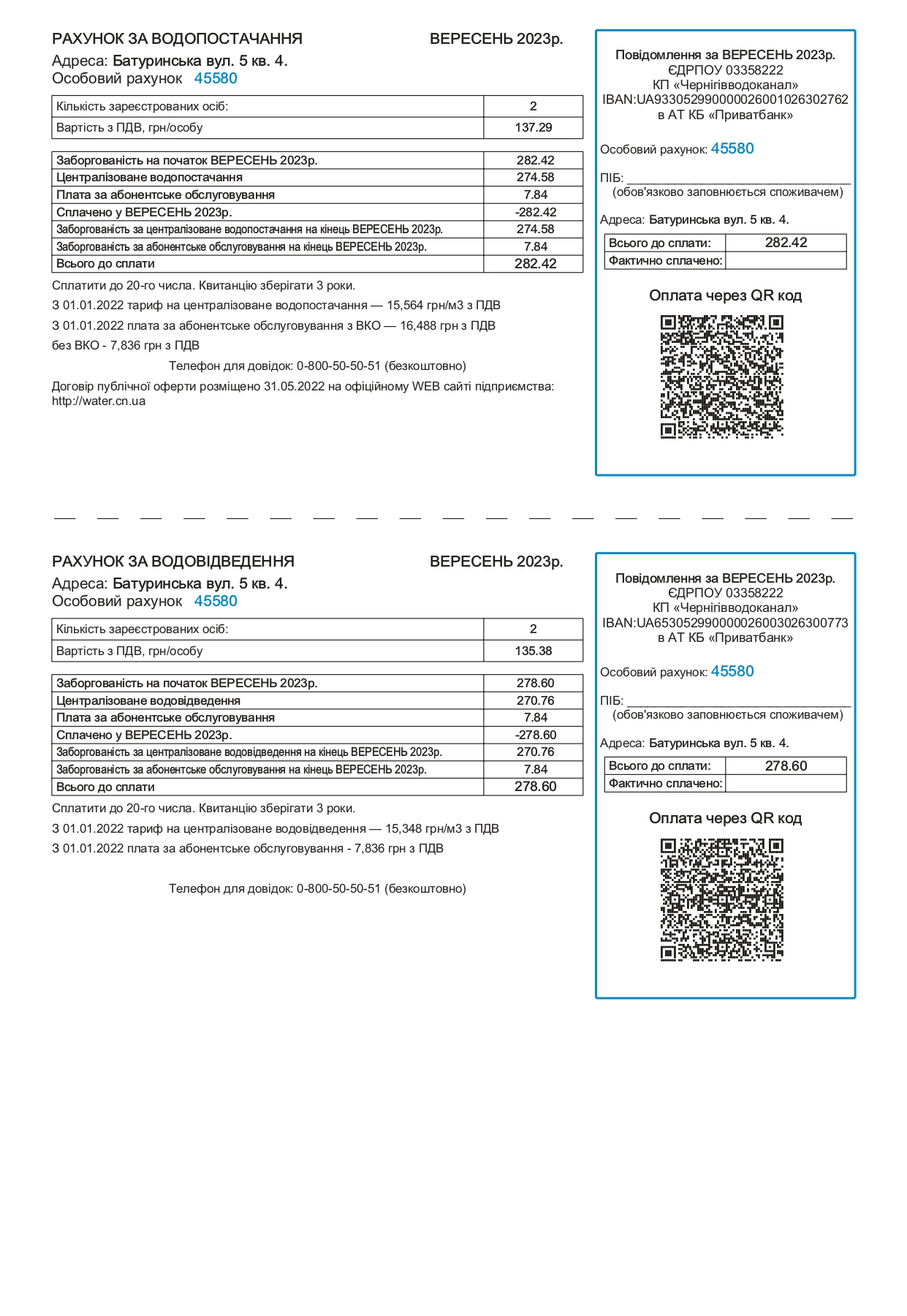 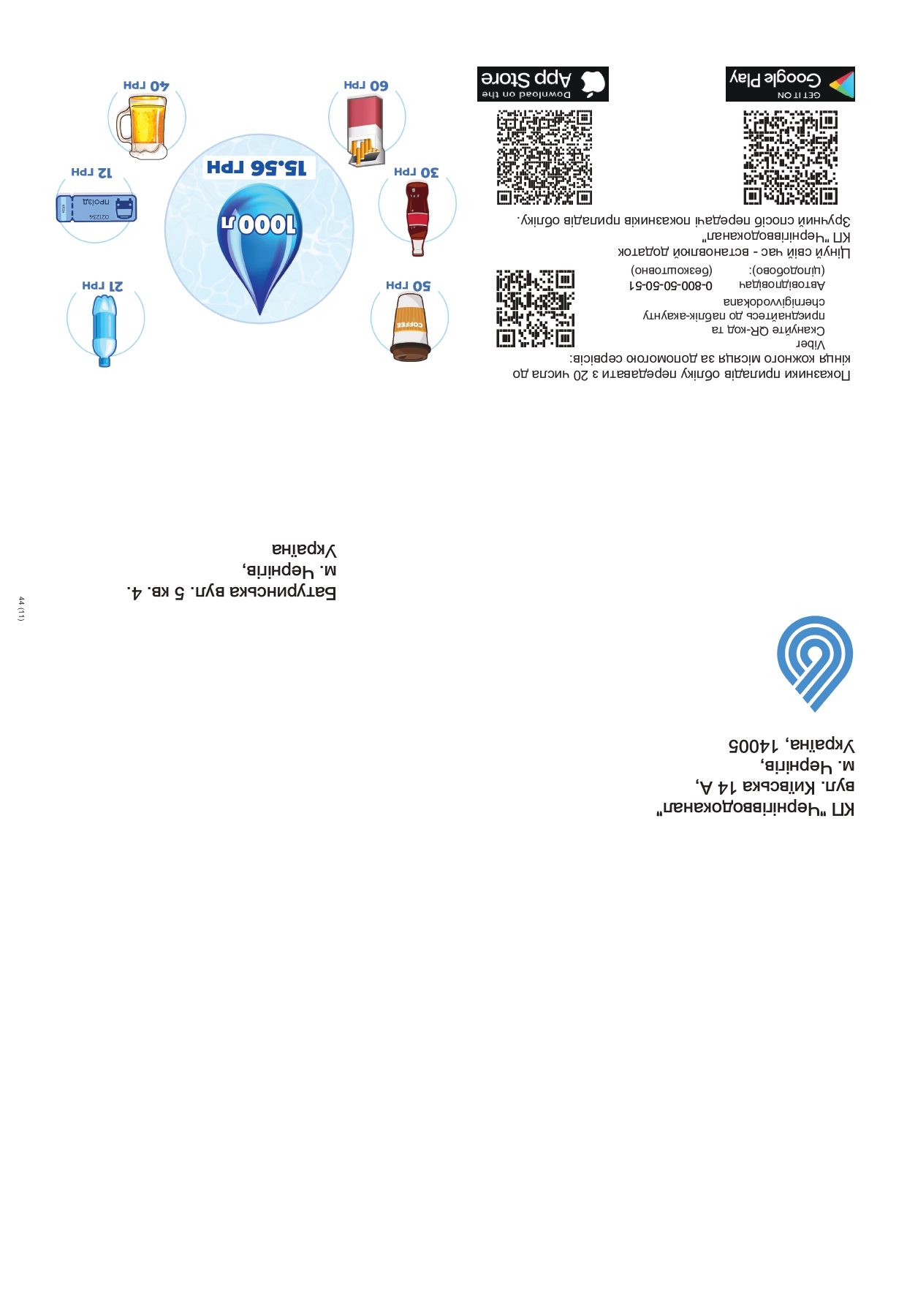 ДОДАТОК № 5до тендерної документаціїПРОЄКТДОГОВОРУ НА ЗАКУПІВЛЮ ПОСЛУГ №  м. Чернігів				                               		                     «___» _________2024р. _______________________ в особі __________________________, що діє на підставі _______________________________, яке має статус платника податку _____________________________, надалі «Виконавець», з однієї сторони та Комунальне підприємство «Чернігівводоканал»  Чернігівської міської ради (далі – «Замовник»), в особі________________________, що діє на пдіставі-_______________________,керуючись Особливостями здійснення публічних закупівель товарів, робіт і послуг для замовників, передбачених Законом України «Про публічні закупівлі», на період дії правового режиму воєнного стану в Україні та протягом 90 днів з дня його припинення або скасування», затверджених Постановою Кабінету Міністрів України від 12.10.2022 року № 1178, уклали цей Договір на закупівлю послуг про нижченаведене1.ПРЕДМЕТ ДОГОВОРУ1.1. Замовник доручає, а Виконавець приймає на себе зобов’язання надавати послуги з друку рахунків за послуги з централізованого водопостачання та централізованого водовідведення: двосторонній, кольоровий друк (формат А4), формування безконвертного відправлення (далі – Послуги), (код згідно з ДК 021:2015:79820000-8 – Послуги, пов’язані з друком).1.2. Друк рахунків здійснюється на папері формату А4 білого кольору, щільністю не менше 80 г/м2, кольоровість 4+4, (кольоровий друк), за необхідності з інформаційно – текстовим повідомленням. 1.3. Друк квитанцій здійснюється за адресою: ____________________________________.2. ЦІНА ДОГОВОРУ ТА ПОРЯДОК РОЗРАХУНКІВ2.1. Ціна Договору складає _________грн (_______грн_____коп.), в т. ч. податок на додану вартість у розмірі _______ грн ( _____грн_______коп.).2.2 Вартість послуг враховує всі витрати Виконавця, включаючи витрати на папір, витратні матеріали, сортування, пакування та доставку на визначену цим Договором адресу.2.3. Оплата за надані послуги проводиться протягом 120 (сто двадцяти) календарних днів після підписання Сторонии Акту здачі-прийняття наданих послуг. Замовник має право здійснювати оплату раніше вказаного терміну. 2.4. Оплата наданих Послуг здійснюється Замовником за фактично надані та документально підтверджені Послуги, в тому числі у разі дострокового припинення дії Договору.3. ПОРЯДОК НАДАННЯ ПОСЛУГ3.1. Завдання на виконання Послуг надається Виконавцю виключно уповноваженими особами у вигляді бази даних в форматі .dbf,, та технічного завдання з можливими змінами у макеті рахунків в форматі .docx, .pdf, .jpeg, .png в перший-другий робочий день місяця. 3.2. Файли баз даних передаються Замовником Виконавцю розсортованими. Кількість файлів визначається Замовником самостійно, залежно від виробничої необхідності. Орієнтовна місячна кількість рахунків, які мають бути надруковані - 125 000 шт (сто двадцять п’ять тисяч). 3.3. Виконавець зобов’язаний письмово, шляхом електронного листування з уповноваженими представниками Замовника, підтвердити отримання файлів для друку рахунків протягом 2 годин з  моменту їх отримання.3.4. Виконавець зобов’язаний при необхідності внести зміни в макети рахунків згідно технічного завдання, сформувати тестові зразки рахунків в форматі .pdf та передати для перевірки Замовнику.3.5. Друк рахунків починається тільки після підтвердження, шляхом електронного листування Замовником, тестових зразків, наданих Виконавцем.3.6 Термін друку рахунків, не може перевищувати 3-х (трьох) календарних днів з дати передачі Виконавцю файлів баз даних в форматі .dbf та підтвердження Замовником тестових зразків рахунків за послуги з централізованого водопостачання та централізованого водовідведення. 3.7. Якість надрукованих рахунків, повинна відповідати вимогам Замовника та затвердженим зразкам. Не допускається неякісний друк, в тому числі, змазування, нерівномірний/нечіткий колір, погане відображення дрібних елементів, особливо шрифтів. Обов’язковою вимогою є безперебійне зчитування штрих-кодів, а також дотримання технічних відступів та розмірів, а інформація повністю читабельною.3.8. Надруковані рахунки сортуються Виконавцем, згідно вихідних файлів наданих уповноваженими особами Замовника.3.9. Розсортовані рахунки пакуються у пачки/тару, яка забезпечить їх повну схоронність. 3.10. Надруковані рахунки доставляються Виконавцем до центру обслуговування споживачів КП «Чернігівводоканал» за адресою м. Чернігів, вул. Київська, 14А з урахуванням графіку роботи підприємства (8.00-17.00, перерва 12.00-12.48).3.11. Адреса доставки може бути змінена, в залежності від виробничої необхідності Замовника, про що Замовник попереджає Виконавця. 3.12. Термін доставки та передачі рахунків Замовнику не пізніше 3-х календарних днів з дати погодження Замовником тестових зразків рахунків на друк.3.13. Виконавець разом з надрукованими рахунками надає Замовнику Акт прийому-передачі наданих послуг та рахунок-фактуру. 3.14. Замовник підписує Акт прийому-передачі протягом 3 (трьох) календарних днів, з моменту отримання, один екземпляр Акту прийому-передачі повертає Виконавцю.3.15. У випадку наявності претензій з боку Замовника до наданих послуг, відповідальна особа Замовника у присутності Виконавця складає Акт про розбіжності, в якому вказує повний перелік недоліків, строк усунення недоліків – 1 (один) календарний день.3.16. Виконавець зобов’язаний усунути виявлені розбіжності та недоліки, що сталися з його вини, виключно за власний рахунок та в строки зазначені в Акті про розбіжності.3.17. Виконавець на вимогу Замовника повинен виконати пробний друк.  Завдання на виконання пробного друку Виконавець отримує на електронну пошту. Пробний друк Виконавець повинен надати протягом двох днів з моменту отримання завдання на виконання пробного друку. Пробний друк має відповідати умовам цього Договору. Вартість пробного друку не відшкодовується Замовником. Усі витрати пов’язані з пробним друком Виконавець несе самостійно.4. ПРАВА ТА ОБОВ’ЯЗКИ СТОРІН4.1. Замовник має право:4.1.1. в будь-який час отримувати інформацію від Виконавця про хід надання Послуг за цим Договором;4.1.2. в залежності від виробничої необхідності, в односторонньому порядку зменшити кількість послуг, зокрема з урахуванням фактичного обсягу видатків Замовника та виробничої необхідності. Оплата наданих Послуг, в разі такого зменшення, здійснюється Замовником за фактично надані та документально підтверджені Послуги;4.1.3. погоджувати матеріали, що будуть використовуватись Виконавцем в процесі надання Послуг;4.1.4. протягом всього періоду надання Послуг здійснювати контроль їх надання шляхом направлення на виробництво уповноваженого представника.4.2. Замовник зобов’язаний:4.2.1. прийняти, вчасно та в повному обсязі оплатити надані Послуги відповідно до умов цього Договору.4.2. Виконавець має право:4.2.1. вчасно та в повному обсязі отримувати оплату за надані Послуги відповідно до умов цього Договору.4.3.  Виконавець зобов’язаний:4.3.1. своєчасно та якісно надати Послуги відповідно до умов цього Договору;4.3.2. усувати виявлені розбіжності та недоліки, що сталися з його вини, виключно за власний рахунок;4.3.3. не розголошувати відомості, які стали відомі йому в ході укладення та виконання цього Договору без письмової на те згоди Замовника;4.3.4. забезпечити захист електронних баз квитанцій та персональних даних, отриманих при виконанні цього Договору, від незаконної обробки, незаконного доступу, втрати, незаконного або випадкового знищення, в тому числі в розумінні вимог Закону України «Про захист персональних даних»; 4.3.5. використовувати персональні дані побутових споживачів виключно з метою виконання Договору.5.ВІДПОВІДАЛЬНІСТЬ СТОРІН5.1. За невиконання або неналежне виконання зобов’язань, передбачених цим Договором, Сторони несуть відповідальність відповідно до чинного законодавства України.5.2. У разі порушення строків друку чи доставки квитанцій, Виконавець за вимогою Замовника сплачує штраф у розмірі 20% від вартості ненаданих, неналежно або невчасно наданих послуг, за кожний день прострочення.5.3. У разі, якщо якість надрукованої продукції не відповідає умовам цього договору, Замовник зобов‘язаний за власний рахунок усунути виявлені недоліки протягом 1 робочого дня.5.4. У разі прострочення Замовником строку оплати, Замовник за вимогою Виконавця сплачує пеню в розмірі подвійної облікової ставки НБУ, що діяла у період, за який нараховується пеня, від вартості несплаченого в строк платежу, за кожний день прострочення.5.5. Сплата штрафних санкцій не звільняє Сторони від виконання обов’язків за Договором.6. ФОРС-МАЖОРНІ ОБСТАВИНИ6.1. Сторона звільняється від визначеної цим Договором та чинним законодавством України відповідальності за повне чи часткове порушення цього Договору, якщо вона доведе, що таке порушення сталося внаслідок дії форс-мажорних обставин, визначених у цьому Договорі, за умови, що їх настання було засвідчено у визначеному цим Договором порядку.6.2. Під форс-мажорними обставинами у цьому Договорі розуміються надзвичайні події зовнішнього щодо Сторін характеру, які виникають без вини Сторін, поза їх волею або всупереч волі чи бажанню Сторін і які не можна за умови вжиття звичайних для цього заходів передбачити та уникнути.6.3. Форс-мажорними обставинами визнаються такі обставини: стихійні явища природного характеру (землетруси, повені, урагани, руйнування в результаті блискавки тощо), лиха біологічного, техногенного та антропогенного походження (вибухи, пожежі, масові епідемії), обставини суспільного життя (війна, воєнні дії, прояви тероризму), а також видання заборонних або обмежуючих нормативних актів органів державної влади чи місцевого самоврядування, інші законні або незаконні заборонні чи обмежуючі заходи названих органів, які унеможливлюють виконання Сторонами цього Договору або тимчасово перешкоджають такому виконанню.6.4. Не вважаються випадком форс-мажорних обставин відсутність на ринку товарів, потрібних для виконання цього Договору, відсутність у Сторони, що порушила цей Договір, необхідних коштів.6.5. Настання непереборної сили має бути засвідчено компетентним органом, що визначений чинним законодавством України. Належним доказом обставин, зазначених у п. 6.3, та строку їх дії служать довідки, які видаються відповідною торговою палатою чи повноважними органами місцевої (за місцем форс-мажорних обставин) державної адміністрації.6.6. Сторона, що має намір послатися на форс-мажорні обставини, зобов’язана письмовим повідомленням невідкладно, із урахуванням можливостей технічних засобів миттєвого зв’язку та характеру існуючих перешкод, повідомити іншу Сторону про наявність форс-мажорних обставин та їх вплив на виконання цього Договору.6.7. Якщо форс-мажорні обставини та їх наслідки тимчасово перешкоджають виконанню цього Договору, то виконання цього Договору зупиняється на строк, протягом якого воно є неможливим.6.8. Якщо у зв’язку із форс-мажорними обставинами та їх наслідками виконання цього Договору є тимчасово неможливим, і така неможливість триває протягом 15 календарних днів і не виявляє ознак припинення, то цей Договір може бути розірваний в односторонньому порядку будь-якою Стороною шляхом направлення за допомогою поштового зв’язку письмової заяви про це іншій Стороні, і в такому випадку жодна із Сторін не буде мати права вимагати від іншої відшкодування можливих збитків. При цьому Сторони зобов’язуються у термін 15 робочих днів з дня отримання письмового повідомлення провести остаточні взаємо розрахунок, якщо між ними існує заборгованість. 7.  ПОРЯДОК РОЗГЛЯДАННЯ СПОРІВ І ПІДСУДНІСТЬ СТОРІН7.1.	Всі спори, пов’язані із цим Договором, його укладанням, або такі, що виникають в процесі виконання умов цього Договору, вирішуються шляхом переговорів між представниками Сторін. Якщо спір неможливо вирішити шляхом переговорів, він вирішується в судовому порядку за встановленою підвідомчістю та підсудністю такого спору у порядку, визначеному відповідним чинним в Україні законодавством.8. ІНШІ УМОВИ8.1. Цей Договір набирає чиності з дати його підписання Сторонами та діє до 31 грудня 2024 року, а в частині розрахунків до повного виконання зобов’язань.8.2. Дія Договору може продовжуватися на строк, достатній для проведення процедури закупівлі, що не перевищує 20 відсотків суми, визначеної в договорі, укладеному в попередньому році, якщо видатки на цю мету затверджено в установленому порядку.       8.3. Умови договору про закупівлю не можуть змінюватися після його підписання до виконання зобов’язань Сторонами у повному обсязі, крім випадків, які визначені у пункті 19 постанови КМУ від 12.10.2022 № 1178 «Про затвердження особливостей здійснення публічних закупівель товарів, робіт і послуг для замовників, передбачених Законом України «Про публічні закупівлі», на період дії правового режиму воєнного стану в Україні та протягом 90 днів з дня його припинення або скасування»:8.3.1.  зменшення обсягів закупівлі, зокрема з урахуванням фактичного обсягу видатків замовника;8.3.2. покращення якості предмета закупівлі за умови, що таке покращення не призведе до збільшення суми, визначеної в договорі про закупівлю;8.3.3. продовження строку дії договору про закупівлю та строку виконання зобов’язань щодо передачі товару, виконання робіт, надання послуг у разі виникнення документально підтверджених об’єктивних обставин, що спричинили таке продовження, у тому числі обставин непереборної сили, затримки фінансування витрат замовника, за умови, що такі зміни не призведуть до збільшення суми, визначеної в договорі про закупівлю;        8.3.4. погодження зміни ціни в договорі про закупівлю в бік зменшення (без зміни кількості (обсягу) та якості товарів, робіт і послуг);        8.3.5. зміни ціни в договорі про закупівлю у зв’язку з зміною ставок податків і зборів та/або зміною умов щодо надання пільг з оподаткування - пропорційно до зміни таких ставок та/або пільг з оподаткування, а також у зв’язку з зміною системи оподаткування пропорційно до зміни податкового навантаження внаслідок зміни системи оподаткування;        8.3.6. зміни встановленого згідно із законодавством органами державної статистики індексу споживчих цін, зміни курсу іноземної валюти, зміни біржових котирувань або показників Platts, ARGUS, регульованих цін (тарифів), нормативів, середньозважених цін на електроенергію на ринку “на добу наперед”, що застосовуються в договорі про закупівлю, у разі встановлення в договорі про закупівлю порядку зміни ціни;8.3.7. зміни умов у зв’язку із застосуванням положень частини шостої статті 41 Закону.8.4. Зміни в цей Договір можуть бути внесені шляхом укладення Додаткових угод до цього Договору, крім випадків зменшення обсягів закупівлі, які оформлення окремих Додатків, Додаткових угод тощо не потребують.8.5. Сторона, яка вважає за необхідне змінити умови Договору направляє іншій Стороні пропозицію у письмовій формі. Сторона, яка отримала пропозицію про зміну умов Договору протягом 3-х робочих днів з дня отримання письмово повідомляє другу Сторону про результати її розгляду. 8.6. Зміни та доповнення, додаткові угоди та додатки до цього Договору є його невід’ємною частиною, і мають юридичну силу в разі, якщо вони викладені в письмовій формі та підписані уповноваженими на те представниками Сторін. 8.7. Цей Договір може бути достроково розірваний за взаємною згодою Сторін.8.8. Сторони зобов’язуються в п’ятиденний строк з моменту настання відповідної події повідомити одна одну про зміну своєї юридичної адреси, банківських та інших реквізитів, про початок процедури реорганізації або ліквідації. У разі початку процедури реорганізації Сторони в п’ятиденний термін зобов’язуються укласти додаткову угоду, в якій буде зазначено про подальший порядок взаємовідносин між Сторонами. Реорганізація будь-якої із Сторін не є підставою для припинення цього Договору. 8.9. Всі правовідносини, що виникають в зв’язку з виконанням умов цього Договору і не врегульовані ним, регламентуються нормами чинного в Україні законодавства.8.10. Цей Договір складений українською мовою, в двох примірниках, кожний з яких має однакову юридичну силу.9. ЮРИДИЧНІ АДРЕСИ ТА РЕКВІЗИТИ СТОРІН"ЗАТВЕРДЖЕНО"рішенням  уповноваженої особипротокол № 1 від 15.01.2024р.ТЕНДЕРНА ДОКУМЕНТАЦІЯ                                                                                       №Загальні положенняЗагальні положення1231Терміни, які вживаються в тендерній документаціїТендерну документацію розроблено відповідно до вимог Закону України «Про публічні закупівлі» (далі – Закон), Особливостей здійснення публічних закупівель товарів, робіт і послуг для замовників, передбачених Законом України «Про публічні закупівлі», на період дії правового режиму воєнного стану в Україні та протягом 90 днів з дня його припинення або скасування, затверджених постановою Кабміну від 12.10.2022 № 1178 (далі — Особливості)  Терміни, які використовуються в цій документації, вживаються у значенні, наведеному в Законі, Особливостях та інших вищенаведених нормативних актах.2Інформація про замовника торгів2.1комунальне підприємство “Чернігівводоканал” Чернігівської міської ради2.2місцезнаходженняУкраїна 14017, Чернігівська область, м. Чернігів, вул. Жабинського, буд.15.2.3посадова особа замовника, уповноважена здійснювати зв'язок з учасникамиБичкова Тетяна, уповноважена особа, фахівець із публічних закупівель відділу МТП, тел. 0504657672. tbychkova@water.cn.ua                                                                          3Процедура закупівліВідкриті торги (з урахувнням особливостей, які передбачені постановою Кабінету Міністрів України від 12.10.2022 № 1178)4Інформація про предмет закупівлі4.1назва предмета закупівліДК 021:2015: 79820000-8 — Послуги, пов’язані з друком (Друк рахунків за послуги з централізованого водопостачання та централізованого водовідведення двосторонній, кольоровий друк (формат А4), формування безконвертного відправлення) 4.2опис окремої частини (частин) предмета закупівлі (лота), щодо якої можуть бути подані тендерні пропозиції Поділ предмета на лоти не передбачено. Закупівля здійснюється по предмету вцілому.4.3місце, кількість, обсяг поставки товарів (надання послуг, виконання робіт)Місце поставки: м. Чернігів, Місце надання послуг, обсяг зазначено у Додатку 4 тендерної документації. 4.4строк поставки товарів (надання послуг, виконання робіт)до 31.12.2024р4.5очікувана вартість предмета закупівлі1 185 000,00грн4.6інформація про прийняття чи неприйняття до розгляду тендерної пропозиції, ціна якої є вищою ніж очікувана вартість предмета закупівлі, визначена замовником в оголошенні про проведення відкритих торгівціна, яка є вищою ніж очікувана вартість предмета закупівлі не приймається5Недискримінація учасниківВітчизняні та іноземні учасники всіх форм власності та організаційно-правових форм беруть участь у процедурах закупівель на рівних умовах.6Інформація про валюту, у якій повинно бути розраховано та зазначено ціну тендерної пропозиціїВалютою тендерної пропозиції є гривня.7Інформація  про  мову (мови),  якою  (якими) повинно  бути  складено тендерні пропозиціїУсі документи, що входять до складу тендерної пропозиції учасника та підготовлені безпосередньо учасником, повинні бути складені українською мовою, якщо інше не передбачено умовами цієї тендерної документації.Учасники – нерезиденти України, які беруть участь у процедурі закупівлі, можуть додатково подати свою тендерну пропозицію, викладену англійською мовою. Тексти на документах повинні бути автентичними, визначальним є текст, викладений українською мовою.У разі надання учасником будь-яких інших документів, складених іноземною мовою, тендерна пропозиція учасника повинна містити їх переклад українською мовою. Найменування торгових марок, комерційні найменування, оригінальні патентовані назви, іноземні географічні найменування, найменування юридичних осіб - нерезидентів України, а також найменування та назви міжнародних або іноземних нормативних актів, технічних документів, стандартів, регламентів, директив тощо можуть виконуватися та зазначаються у тендерній пропозиції мовою оригіналу латиницею або кирилицею.Порядок внесення змін та надання роз’яснень до тендерної документаціїПорядок внесення змін та надання роз’яснень до тендерної документаціїПорядок внесення змін та надання роз’яснень до тендерної документації1Процедура надання роз’яснень щодо тендерної документації Фізична/юридична особа має право не пізніше ніж за три дні до закінчення строку подання тендерної пропозиції звернутися через електронну систему закупівель до замовника за роз’ясненнями щодо тендерної документації та/або звернутися до замовника з вимогою щодо усунення порушення під час проведення тендеру. Усі звернення за роз’ясненнями та звернення щодо усунення порушення автоматично оприлюднюються в електронній системі закупівель без ідентифікації особи, яка звернулася до замовника. Замовник повинен протягом трьох днів з дня їх оприлюднення надати роз’яснення на звернення шляхом оприлюднення його в електронній системі закупівель.2Внесення змін до тендерної документаціїЗамовник має право з власної ініціативи або у разі усунення порушень законодавства у сфері публічних закупівель, викладених у висновку органу державного фінансового контролю відповідно до статті 8 Закону, або за результатами звернень, або на підставі рішення органу оскарження внести зміни до тендерної документації. У разі внесення змін до тендерної документації строк для подання тендерних пропозицій продовжується замовником в електронній системі закупівель, а саме в оголошенні про проведення відкритих торгів, таким чином, щоб з моменту внесення змін до тендерної документації до закінчення кінцевого строку подання тендерних пропозицій залишалося не менше чотирьох днів.Зміни, що вносяться замовником до тендерної документації, розміщуються та відображаються в електронній системі закупівель у вигляді нової редакції тендерної документації додатково до початкової редакції тендерної документації. Замовник разом із змінами до тендерної документації в окремому документі оприлюднює перелік змін, що вносяться. Зміни до тендерної документації у машинозчитувальному форматі розміщуються в електронній системі закупівель протягом одного дня з дня прийняття рішення про їх внесення.У разі несвоєчасного надання замовником роз’яснень щодо змісту тендерної документації електронна система закупівель автоматично призупиняє перебіг відкритих торгів.Для поновлення перебігу відкритих торгів замовник повинен розмістити роз’яснення щодо змісту тендерної документації в електронній системі закупівель з одночасним продовженням строку подання тендерних пропозицій не менш як на чотири дні.Інструкція з підготовки тендерної пропозиції Інструкція з підготовки тендерної пропозиції Інструкція з підготовки тендерної пропозиції 1Зміст і спосіб подання тендерної пропозиції1.1. Тендерна пропозиція подається в електронному вигляді шляхом заповнення електронних форм з окремими полями, у яких зазначається інформація про ціну, інші критерії оцінки (у разі їх установлення замовником), та завантаження файлів із сканованими копіями нижчезазначених документів: -інформації щодо відповідності учасника вимогам, визначеним у п. 44 Особливостей у відповідності до Додатку № 2 тендерної документації.  -перелік документів та інформації  для підтвердження відповідності Учасника кваліфікаційним критеріям  відповідно до Додатку № 1 тендерної документації) - інформації про необхідні технічні, якісні та кількісні характеристики предмета закупівлі відповідно до Додатку № 4 тендерної документації; - документів, що підтверджують повноваження посадової особи або представника учасника процедури закупівлі щодо підпису документів тендерної пропозиції:для керівника учасника – випискою з протоколу зборів засновників або копією протоколу зборів засновників, копією наказу про призначення, а/або іншим документом, що підтверджує повноваження керівника учасника;для іншої посадової особи учасника – довіреності (доручення) керівника учасника на ім’я уповноваженої особи учасника та виписки з протоколу зборів засновників або копією протоколу зборів засновників та копією наказу (витягу з наказу) про призначення керівника, який надав довіреність (доручення), та/або іншим документом, що підтверджує повноваження посадової особи учасника, яка надала довіреність (доручення); - Проект Договору на закупівлю, підписаний уповноваженою особою Учасника із заповнення реквізитів Учасника згідно форми, наведеної у Додатку № 5 тендерної документації. - інші документи, які передбачені тендерною документацією.Інша інформація встановлена відповідно до законодавства для Учасників — юридичних осіб, фізичних осіб та фізичних осіб — підприємців, у тому числі: завіреної підписом Учасника копії або оригіналу Статуту (для юридичних осіб) або іншого установчого документу із змінами та доповненнями (у разі якщо на статуті відсутня відмітка державної реєстрації, необхідно разом із статутом надати копію Опису документів, що надаються державному реєстратору для проведення реєстраційної дії, з кодом доступу дорезультату надання адміністративних послуг. Якщо Учасник діє на підставі модельного статуту – надається протокол загальних зборів щодо обрання керівника юридичної особи або рішення чи розпорядження власника чи уповноваженої власником особи (відповідно до процедури обрання, яка визначена статутом чи іншими установчими документами), в якому зазначені відомості про провадження діяльності на основі модельного статуту (модельний статут при цьому не надається). - завіреної підписом Учасника копії або оригіналу витягу (свідоцтва, виписки) з реєстру платників ПДВ - у разі сплати Учасником ПДВ, або завіреної підписом Учасника копії або оригіналу свідоцтва про право сплати єдиного податку чи копія витягу з реєстру платників єдиного податку – у разі сплати Учасником єдиного податку. У разі, якщо Учасник не є платником податку на додану вартість та платником єдиного податку, тоді він повинен подати довідку у довільній формі з посиланням на конкретні статті законодавства України про те, що відповідно до законодавства України не передбачено наявність у нього зазначених документів.- тендерної пропозиції, згідно форми, наведеної у Додатку 3 тендерної документації.1.2. Відповідно до вимог п. п.1 п.1 постанови Кабінету Міністрів України від 03.03.2022 №187 «Про забезпечення захисту національних інтересів за майбутніми позовами держави Україна у зв’язку з військовою агресією Російської Федерації» в якості учасника не можуть виступати:- громадяни Російської Федерації, крім тих, що проживають на території України на законних підставах;- юридичні особи, створені та зареєстровані відповідно до законодавства Російської Федерації;- юридичні особи, створені та зареєстровані відповідно до законодавства України, кінцевим бенефіціарним власником, членом або учасником (акціонером), що має частку в статутному капіталі 10 і більше відсотків, якої є Російська Федерація, громадянин Російської Федерації, крім того, що проживає на території України на законних підставах, або юридична особа, створена та зареєстрована відповідно до законодавства Російської Федерації;- юридичні особи, утворені відповідно до законодавства іноземної держави, кінцевим бенефіціарним власником, членом або учасником (акціонером), що має частку в статутному капіталі 10 і більше відсотків, яких є Російська Федерація, громадянин Російської Федерації, крім того, що проживає на території України на законних підставах, або юридична особа, створена та зареєстрована відповідно до законодавства Російської Федерації, - у випадку виконання зобов’язань перед ними за рахунок коштів, передбачених у державному бюджеті.Зазначене обмеження не застосовується до юридичних осіб, утворених та зареєстрованих відповідно до законодавства України:які є банками або за рахунками яких на підставі нормативно-правових актів або рішень Національного банку дозволяється здійснення обслуговуючими банками видаткових операцій;визначених розпорядженням Національного центру оперативно-технічного управління мережами телекомунікацій, прийнятим відповідно до Порядку оперативно-технічного управління телекомунікаційними мережами в умовах надзвичайних ситуацій, надзвичайного та воєнного стану, затвердженого постановою Кабінету Міністрів України від 29 червня 2004 р. № 812 «Деякі питання оперативно-технічного управління телекомунікаційними мережами в умовах надзвичайних ситуацій, надзвичайного та воєнного стану» (Офіційний вісник України, 2004 р., № 26, ст. 1696);щодо яких за поданням міністерства, іншого державного органу у зв’язку з провадженням такими юридичними особами діяльності, необхідної для забезпечення національної безпеки і оборони, відсічі і стримування збройної агресії Російської Федерації проти України або подолання її наслідків, Кабінетом Міністрів України прийнято рішення про тимчасове управління державою відповідними акціями, корпоративними правами або іншими правами участі (контролю), що належать Російській Федерації або особі, пов’язаній з державою-агресором.З метою підтвердження виконання вимог даного пункту тендерної документації учасник у складі тендерної пропозиції повинен надати:- довідку в довільній формі про те, що учасник не є: громадянином Російської Федерації, крім тих, що проживають на території України на законних підставах; юридичною особою, створеною та зареєстрованою відповідно до законодавства Російської Федерації; юридичною особою, створеною та зареєстрованою відповідно до законодавства України, кінцевим бенефіціарним власником, членом або учасником (акціонером), що має частку в статутному капіталі 10 і більше відсотків, якої є Російська Федерація, громадянин Російської Федерації, крім того, що проживає на території України на законних підставах, або юридична особа, створена та зареєстрована відповідно до законодавства Російської Федерації; юридичною особою, утвореною відповідно до законодавства іноземної держави, кінцевим бенефіціарним власником, членом або учасником (акціонером), що має частку в статутному капіталі 10 і більше відсотків, яких є Російська Федерація, громадянин Російської Федерації, крім того, що проживає на території України на законних підставах, або юридична особа, створена та зареєстрована відповідно до законодавства Російської Федерації, - у випадку виконання зобов’язань перед ними за рахунок коштів, передбачених у державному бюджеті;- інформацію про кінцевого(их) бенефеціарного(их) власника(ів) із зазначенням інформації про місце проживання (місце реєстрації) та частку в статутному капіталі (для юридичних осіб);- законність підстав проживання на території України кінцевого(их) бенефіціарного(их) власника(ів) – громадянина/громадян Російської Федерації підтверджується наданням у складі тендерної пропозиції одного з таких документів*:а) паспорт громадянина колишнього СРСР зразка 1974 року з відміткою про постійну чи тимчасову прописку на території України або зареєстрував на території України свій національний паспорт;б) посвідку на постійне чи тимчасове проживання на території України;в) військовий квиток, виданий російському громадянину, який уклав контракт про проходження військової служби у Збройних Силах України;г) посвідчення біженця чи документ, що підтверджує надання притулку в Україні (стаття 1 Закону України «Про громадянство України»);*Згідно роз'яснення Міністерства юстиції України від 08.03.2022 № 24560/8.1.3/10-22.Під час використання електронної системи закупівель з метою подання тендерних пропозицій та їх оцінки документи, які вимагаються замовником у тендерній документації, та дані створюються та подаються з урахуванням вимог законів України «Про електронні документи та електронний документообіг» та «Про електронні довірчі послуги» та Постанови КМУ від 03.03.2020 року №193 «Про реалізацію експериментального проекту щодо забезпечення можливості використання удосконалених електронних підписів і печаток, які базуються на кваліфікованих сертифікатах відкритих ключів». Під час подання тендерних пропозицій та створенні даних, особа, яка має повноваження щодо підпису документів тендерної пропозиції, повинна пройти електронну ідентифікацію в електронній системі закупівель за допомогою кваліфікованого електронного підпису (надалі – КЕП) або удосконаленого електронного підпису на незахищеному типі носія (надалі – УЕП) (автентифікацію): після внесення інформації в електронні поля на неї накладається КЕП або УЕП службової (посадової) особи учасника процедури закупівлі, яку уповноважено учасником представляти його інтереси під час проведення процедури закупівлі, фізичної особи, яка є учасником. Створити та підписати електронний документ за допомогою КЕП або УЕП можна за допомогою загальнодоступних програмних комплексів, наприклад: https://czo.gov.ua/verify.Вважатиметеся достатнім виконанням вимог цієї тендерної документації накладання фізичною особою-підприємцем КЕП або УЕП як фізичної особи.Замовник не вимагає від учасників засвідчувати документи (матеріали та інформацію), що подаються у складі тендерної пропозиції, печаткою та підписом уповноваженої особи, якщо такі документи (матеріали та інформація) надані у формі електронного документа через електронну систему закупівель із накладанням електронного підпису, що базується на кваліфікованому сертифікаті електронного підпису, відповідно до вимог Закону України “Про електронні довірчі послуги”.Документи, що вимагаються цією тендерної документацією учасник повинен розмістити (завантажити) в електронній системі закупівель (далі – Система) до кінцевого строку подання тендерної пропозиції у сканованому вигляді.Документи, що розміщуються учасником в Системі, повинні бути належного рівня зображення та доступні до перегляду. Кожен документ має бути завантажений в Систему у вигляді електронного файлу у форматі розширення pdf, jpeg та/або розширення програм, що здійснюють архівацію даних (WinRAR, 7-Zip). Забороняється обмежувати перегляд документів тендерної пропозиції шляхом встановлення на них паролів або у будь-який інший спосіб. Кожен завантажений документ тендерної пропозиції повинен мати назву, яка дозволяє його ідентифікувати.Кожен учасник має право подати тільки одну тендерну пропозицію.Опис та приклади формальних (несуттєвих) помилок, допущення яких учасниками не призведе до відхилення їх тендерних пропозицій:1. Інформація/документ, подана учасником процедури закупівлі у складі тендерної пропозиції, містить помилку (помилки) у частині:уживання великої літери;уживання розділових знаків та відмінювання слів у реченні;використання слова або мовного звороту, запозичених з іншої мови;зазначення унікального номера оголошення про проведення конкурентної процедури закупівлі, присвоєного електронною системою закупівель та/або унікального номера повідомлення про намір укласти договір про закупівлю - помилка в цифрах;застосування правил переносу частини слова з рядка в рядок;написання слів разом та/або окремо, та/або через дефіс;нумерації сторінок/аркушів (у тому числі кілька сторінок/аркушів мають однаковий номер, пропущені номери окремих сторінок/аркушів, немає нумерації сторінок/аркушів, нумерація сторінок/аркушів не відповідає переліку, зазначеному в документі).2. Помилка, зроблена учасником процедури закупівлі під час оформлення тексту документа/унесення інформації в окремі поля електронної форми тендерної пропозиції (у тому числі комп'ютерна коректура, заміна літери (літер) та/або цифри (цифр), переставлення літер (цифр) місцями, пропуск літер (цифр), повторення слів, немає пропуску між словами, заокруглення числа), що не впливає на ціну тендерної пропозиції учасника процедури закупівлі та не призводить до її спотворення та/або не стосується характеристики предмета закупівлі, кваліфікаційних критеріїв до учасника процедури закупівлі.3. Невірна назва документа (документів), що подається учасником процедури закупівлі у складі тендерної пропозиції, зміст якого відповідає вимогам, визначеним замовником у тендерній документації.4. Окрема сторінка (сторінки) копії документа (документів) не завірена підписом та/або печаткою учасника процедури закупівлі (у разі її використання).5. У складі тендерної пропозиції немає документа (документів), на який посилається учасник процедури закупівлі у своїй тендерній пропозиції, при цьому замовником не вимагається подання такого документа в тендерній документації.6. Подання документа (документів) учасником процедури закупівлі у складі тендерної пропозиції, що не містить власноручного підпису уповноваженої особи учасника процедури закупівлі, якщо на цей документ (документи) накладено її кваліфікований електронний підпис.7. Подання документа (документів) учасником процедури закупівлі у складі тендерної пропозиції, що складений у довільній формі та не містить вихідного номера.8. Подання документа учасником процедури закупівлі у складі тендерної пропозиції, що є сканованою копією оригіналу документа/електронного документа.9. Подання документа учасником процедури закупівлі у складі тендерної пропозиції, який засвідчений підписом уповноваженої особи учасника процедури закупівлі та додатково містить підпис (візу) особи, повноваження якої учасником процедури закупівлі не підтверджені (наприклад, переклад документа завізований перекладачем тощо).10. Подання документа (документів) учасником процедури закупівлі у складі тендерної пропозиції, що містить (містять) застарілу інформацію про назву вулиці, міста, найменування юридичної особи тощо, у зв'язку з тим, що такі назва, найменування були змінені відповідно до законодавства після того, як відповідний документ (документи) був (були) поданий (подані).11. Подання документа (документів) учасником процедури закупівлі у складі тендерної пропозиції, в якому позиція цифри (цифр) у сумі є некоректною, при цьому сума, що зазначена прописом, є правильною.12. Подання документа (документів) учасником процедури закупівлі у складі тендерної пропозиції в форматі, що відрізняється від формату, який вимагається замовником у тендерній документації, при цьому такий формат документа забезпечує можливість його перегляду.Опис та приклади формальних помилок,  відповідно до п. 19 ч. 2 ст. 22 Закону:- розміщення інформації не на фірмовому бланку підприємства;- самостійне виправлення помилок та/або описок у поданій пропозиції під час її складання Учасником; - орфографічні помилки та механічні описки в словах та словосполученнях, що зазначені в документах, що підготовлені безпосередньо учасником та надані у складі пропозиції. Наприклад: зазначення в довідці русизмів, сленгових слів або технічних помилок;- недотримання встановлених форм згідно Додатків до цієї тендерної документації, але зміст та вся інформація, яка вимагалась Замовником, зазначені у наданому документі/документах;- зазначення невірної назви документа, що підготовлений безпосередньо учасником, у разі якщо зміст такого документу повністю відповідає вимогам цієї документації. Наприклад: замість вимоги надати довідку в довільній формі учасник надав лист-пояснення;- якщо вимога в тендерній документації встановлена декілька разів, учасник може подати необхідний документ або інформацію один раз;- відсутність інформації, що вимагається, в певних документах, однак наявність цієї інформації в інших документах у складі тендерної пропозиції;- інші формальні (несуттєві) помилки, що пов’язані з оформленням тендерної пропозиції та не впливають на зміст пропозиції.Замовник залишає за собою право не відхиляти тендерну пропозицію при виявленні формальних помилок незначного характеру, що описані вище, при цьому, замовник гарантує дотримання всіх принципів, визначених статтею 5 Закону.Для правильного оформлення тендерної пропозиції учасник вивчає всі інструкції, форми документів, терміни, наведені у цій тендерній документації. Неспроможність подати всю інформацію, що потребує тендерна документація, або подання тендерної пропозиції, яка не відповідає вимогам тендерної документації, буде віднесена на ризик учасника та спричинить за собою відхилення такої тендерної пропозиції.У разі якщо тендерна пропозиція подається об'єднанням учасників, до неї обов'язково включається документ про створення такого об'єднання.  Факт подання тендерної пропозиції учасником - фізичною особою, у тому числі фізичною особою-підприємцем, яка є суб’єктом персональних даних, вважається безумовною згодою (добровільним волевиявленням) суб’єкта персональних даних щодо обробки її персональних даних у зв’язку з участю в процедурі закупівлі, відповідно до абз. 4 ст. 2 Закону України «Про захист персональних даних» від 01.06.2010 № 2297-VI.В усіх інших випадках, факт подання тендерної пропозиції учасником – юридичною особою, що є розпорядником персональних даних, вважається підтвердженням наявності у неї права на обробку персональних даних, а також надання такого права Замовнику, як одержувачу зазначених персональних даних від імені суб’єкта (власника). Таким чином, відповідальність за неправомірну передачу Замовнику персональних даних, а також їх обробку, несе виключно учасник процедури закупівлі, що подав тендерну пропозицію.Учасник може визначити частину інформації, яка подається у складі тендерної пропозиції,  як конфіденційну, у тому числі таку що містить персональні дані. Конфіденційною не може бути визначена інформація про запропоновану ціну, інші критерії оцінки, технічні умови, технічні специфікації та документи, що підтверджують відповідність кваліфікаційним критеріям відповідно до ст. 16 Закону, і документи, що підтверджують відсутність підстав, встановлених ст. 17 Закону.Для забезпечення виконання цих вимог, учасники, при поданні інформації та документів тендерної пропозиції, не визначають їх як конфіденційні. Учасником може бути заретушована інформація, що є конфіденційною (комерційна таємниця та/або персональні дані (відповідно до вимог Закону України «Про захист персональних даних») у документах, що підтверджують відповідність кваліфікаційним критеріям відповідно до ст. 16 Закону. При цьому зміст документу не має бути спотворений.Підготовка документів учасниками-нерезидентами:Документи, що не передбачені законодавством для учасників - юридичних, фізичних осіб, у тому числі фізичних осіб - підприємців, не подаються ними у складі тендерної пропозиції. Відсутність документів, що не передбачені законодавством для учасників - юридичних, фізичних осіб, у тому числі фізичних осіб - підприємців, у складі тендерної пропозиції, не може бути підставою для її відхилення Замовником.У разі якщо учасник або переможець не повинен складати або відповідно до норм чинного законодавства (у разі подання тендерної пропозиції учасником-нерезидентом / переможцем-нерезидентом відповідно до норм законодавства країни реєстрації) не зобов’язаний складати якийсь зі вказаних в положеннях тендерної документації документ, то він надає лист-роз’яснення в довільній формі в якому зазначає законодавчі підстави ненадання  відповідних документів або копію(-ії) роз`яснення(-нь) державних органів.Замовник не зобов’язаний розглядати документи, які не передбачені вимогами тендерної документації та додатками до неї та які учасник додатково надає на власний розсуд.2Забезпечення тендерної пропозиціїНе вимагається3Інформація про субпідрядникаУ разі, якщо учасник планує залучати до виконання робіт  субпідрядника (субпідрядників) в обсязі не менше ніж 20 відсотків від вартості договору про закупівлю, то у складі такої прпозиції учасник повинен по кожному з цих субпідрядників надати відомості за формою (наведено нижче) та подати від субпідрядної організації копії ліцензії, дозволу на виконання робіт з підвищеною небезпекою (якщо такі документи передбачено законом) та Виписку/Витяг з Єдиного державного реєстру юридичних осіб та фізичних осіб-підприємців (копії повинні бути завірені печаткою субпідрядної організації та підписом уповноваженої особи).Якщо не планується залучення субпідрядника (субпідрядників), то учасник повинен надати довідку в довільній формі щодо не залучення субпідрядних організацій.4Строк, протягом якого тендерні пропозиції є дійснимиТендерні пропозиції вважаються дійсними протягом 90 (дев’яносто) днів з дати кінцевого строку подання тендерних пропозицій. Тендерні пропозиції залишаються дійсними протягом зазначеного в тендерній документації строку, який у разі необхідності може бути продовжений.До закінчення зазначеного строку замовник має право вимагати від учасників процедури закупівлі продовження строку дії тендерних пропозицій. Учасник процедури закупівлі має право:- відхилити таку вимогу, не втрачаючи при цьому наданого ним забезпечення тендерної пропозиції;- погодитися з вимогою та продовжити строк дії поданої ним тендерної пропозиції і наданого забезпечення тендерної пропозиції.У разі необхідності учасник процедури закупівлі має право з власної ініціативи продовжити строк дії своєї тендерної пропозиції, повідомивши про це замовникові через електронну систему закупівель.5Кваліфікаційні критерії до учасників та вимоги, установлені  пунктом 47 Особливостей5.1. Кваліфікаційні критерії та інформація про спосіб підтвердження відповідності учасників процедури закупівлі установленим критеріям і вимогам згідно із законодавством визначені відповідно до статті 16 Закону з урахуванням вимог Особливостей.Перелік документів, що підтверджує інформацію учасника, щодо відповідності встановленим кваліфікаційним критеріям наведено у Додатку 4 Тендерної документації.Підстави для відмови в участі у відкритих торгах та інформація про спосіб підтвердження відсутності підстав для відхилення визначені відповідно до пункту 47 Особливостей.Замовник приймає рішення про відмову учаснику процедури закупівлі в участі у відкритих торгах та зобов’язаний відхилити тендерну пропозицію учасника процедури закупівлі в разі, коли:1) замовник має незаперечні докази того, що учасник процедури закупівлі пропонує, дає або погоджується дати прямо чи опосередковано будь-якій службовій (посадовій) особі замовника, іншого державного органу винагороду в будь-якій формі (пропозиція щодо наймання на роботу, цінна річ, послуга тощо) з метою вплинути на прийняття рішення щодо визначення переможця процедури закупівлі;2) відомості про юридичну особу, яка є учасником процедури закупівлі, внесено до Єдиного державного реєстру осіб, які вчинили корупційні або пов’язані з корупцією правопорушення;3) керівника учасника процедури закупівлі, фізичну особу, яка є учасником процедури закупівлі, було притягнуто згідно із законом  до відповідальності за вчинення корупційного правопорушення або правопорушення, пов’язаного з корупцією;4) суб’єкт господарювання (учасник процедури закупівлі) протягом останніх трьох років притягувався до відповідальності за порушення, передбачене пунктом 4 частини другої статті 6, пунктом 1 статті 50 Закону України «Про захист економічної конкуренції», у вигляді вчинення антиконкурентних узгоджених дій, що стосуються спотворення результатів тендерів;5) фізична особа, яка є учасником процедури закупівлі, була засуджена за кримінальне правопорушення, вчинене з корисливих мотивів (зокрема, пов’язане з хабарництвом та відмиванням коштів), судимість з якої не знято або не погашено в установленому законом порядку;6) керівник учасника процедури закупівлі був засуджений за кримінальне правопорушення, вчинене з корисливих мотивів (зокрема, пов’язане з хабарництвом, шахрайством та відмиванням коштів), судимість з якого не знято або не погашено в установленому законом порядку;7) тендерна пропозиція подана учасником процедури закупівлі, який є пов’язаною особою з іншими учасниками процедури закупівлі та/або з уповноваженою особою (особами), та/або з керівником замовника;8) учасник процедури закупівлі визнаний в установленому законом порядку банкрутом та стосовно нього відкрита ліквідаційна процедура;9) у Єдиному державному реєстрі юридичних осіб, фізичних осіб-підприємців та громадських формувань відсутня інформація, передбачена пунктом 9 частини другої статті 9 Закону України «Про державну реєстрацію юридичних осіб, фізичних осіб — підприємців та громадських формувань» (крім нерезидентів);10) юридична особа, яка є учасником процедури закупівлі (крім нерезидентів), не має антикорупційної програми чи уповноваженого з реалізації антикорупційної програми, якщо вартість закупівлі товару (товарів), послуги (послуг) або робіт дорівнює чи перевищує 20 млн. гривень (у тому числі за лотом);11) учасник процедури закупівлі або кінцевий бенефіціарний власник, член або учасник (акціонер) юридичної особи – учасника процедури закупівлі є особою, до якої застосовано санкцію у виді заборони на здійснення нею публічних закупівель товарів, робіт і послуг згідно із Законом України «Про санкції»;12) керівника учасника процедури закупівлі, фізичну особу, яка є учасником процедури закупівлі, було притягнуто згідно із законом до відповідальності за вчинення правопорушення, пов’язаного з використанням дитячої праці чи будь-якими формами торгівлі людьми.Замовник може прийняти рішення про відмову учаснику процедури закупівлі в участі у відкритих торгах та може відхилити тендерну пропозицію учасника процедури закупівлі в разі, коли учасник процедури закупівлі не виконав свої зобов’язання за раніше укладеним договором про закупівлю з цим самим замовником, що призвело до його дострокового розірвання, і було застосовано санкції у вигляді штрафів та/або відшкодування збитків — протягом трьох років з дати дострокового розірвання такого договору. Учасник процедури закупівлі, що перебуває в обставинах, зазначених у цьому абзаці, може надати підтвердження вжиття заходів для доведення своєї надійності, незважаючи на наявність відповідної підстави для відмови в участі у відкритих торгах. Для цього учасник (суб’єкт господарювання) повинен довести, що він сплатив або зобов’язався сплатити відповідні зобов’язання та відшкодування завданих збитків. Якщо замовник вважає таке підтвердження достатнім, учаснику процедури закупівлі не може бути відмовлено в участі в процедурі закупівлі.Учасник процедури закупівлі підтверджує відсутність підстав, зазначених в цьому пункті (крім підпунктів 1 і 7, абзацу чотирнадцятого цього пункту), шляхом самостійного декларування відсутності таких підстав в електронній системі закупівель під час подання тендерної пропозиції.Замовник не вимагає документального підтвердження інформації про відсутність підстав для відхилення тендерної пропозиції учасника процедури закупівлі та/або переможця, визначених пунктом 47 Особливостей, у разі, коли така інформація є публічною, що оприлюднена у формі відкритих даних згідно із Законом України «Про доступ до публічної інформації», та/або міститься у відкритих публічних електронних реєстрах, доступ до яких є вільним, та/або може бути отримана електронною системою закупівель шляхом обміну інформацією з іншими державними системами та реєстрами.Замовник самостійно за результатами розгляду тендерної пропозиції учасника процедури закупівлі підтверджує в електронній системі закупівель відсутність в учасника процедури закупівлі підстав, визначених підпунктами 1 і 7 цього пункту.У разі коли учасник процедури закупівлі має намір залучити інших суб’єктів господарювання як субпідрядників/співвиконавців в обсязі не менш як 20 відсотків вартості договору про закупівлю у разі закупівлі робіт або послуг для підтвердження його відповідності кваліфікаційним критеріям відповідно до частини третьої статті 16 Закону (у разі застосування таких критеріїв до учасника процедури закупівлі), замовник перевіряє таких суб’єктів господарювання на відсутність підстав, визначених цим пунктом.Інформація про відсутність підстав, визначених у пункті 47 Особливостей, надається учасником відповідно до вимог Додатку 4 Тендерної документації.5.2. Переможець процедури закупівлі у строк, що не перевищує чотири дні з дати оприлюднення в електронній системі закупівель повідомлення про намір укласти договір про закупівлю, повинен надати замовнику шляхом оприлюднення в електронній системі закупівель документи, що підтверджують відсутність підстав, зазначених у підпунктах 3, 5, 6 і 12 та в абзаці чотирнадцятому пункту 47 Особливостей. Замовник не вимагає документального підтвердження публічної інформації, що оприлюднена у формі відкритих даних згідно із Законом України «Про доступ до публічної інформації» та/або міститься у відкритих публічних електронних реєстрах, доступ до яких є вільним, або публічної інформації, що є доступною в електронній системі закупівель, крім випадків, коли доступ до такої інформації є обмеженим на момент оприлюднення оголошення про проведення відкритих торгів.Замовником визначається спосіб документального підтвердження згідно із законодавством щодо відсутності підстав, передбачених пунктами 3, 5, 6 і 12 та в абзаці чотирнадцятому пункту 47 Особливостей, для надання таких документів лише переможцем процедури закупівлі через електронну систему закупівель, а саме:1. Інформаційна довідка з Єдиного державного реєстру осіб, які вчинили корупційні або пов’язані з корупцією правопорушення, отримана/видана не раніше дня оприлюднення повідомлення про намір укласти договір про закупівлю в електронній системі закупівель, про відсутність відносно керівника учасника процедури закупівлі, фізичної особи, яка є учасником процедури закупівлі, інформації про корупційне правопорушення або правопорушення, пов'язаного з корупцією. Вказана інформаційна довідка повинна бути надана у вигляді електронного документу з відповідним кваліфікованим електронним підписом та/або кваліфікованою електронною печаткою установи/організації, яка відповідальна за видачу таких довідок (документів).2. Витяг з інформаційно-аналітичної системи «Облік відомостей про притягнення особи до кримінальної відповідальності та наявності судимості», який повинен бути отриманий у порядку, визначеному наказом Міністерства внутрішніх справ України від 30.03.2022 №207 «Деякі питання ведення обліку відомостей про притягнення особи до кримінальної відповідальності та наявності судимості», про те, що фізична особа, яка є учасником, не була притягнута до кримінальної відповідальності, не має судимості або обмежень, передбачених кримінальним процесуальним законодавством України та на підтвердження відсутності підстави, передбаченої підпунктом 12 пункту 47 Особливостей, що містить інформацію станом на дату, не раніше дня оприлюднення оголошення про закупівлю в електронній системі закупівель. Вказаний Витяг повинен бути наданий у вигляді електронного документу з відповідним кваліфікованим електронним підписом та/або кваліфікованою електронною печаткою установи/організації, яка відповідальна за видачу таких витягів (документів).3. Витяг з інформаційно-аналітичної системи «Облік відомостей про притягнення особи до кримінальної відповідальності та наявності судимості», який повинен бути отриманий у порядку, визначеному наказом Міністерства внутрішніх справ України від 30.03.2022 №207 «Деякі питання ведення обліку відомостей про притягнення особи до кримінальної відповідальності та наявності судимості», про те, що керівник учасника процедури закупівлі не був притягнутий до кримінальної відповідальності, не має судимості або обмежень, передбачених кримінальним процесуальним законодавством України та на підтвердження відсутності підстави, передбаченої підпунктом 12 пункту 47 Особливостей, що містить інформацію станом на дату, не раніше дня оприлюднення  оголошення про закупівлю в електронній системі закупівель. Вказаний Витяг повинен бути наданий у вигляді електронного документу з відповідним кваліфікованим електронним підписом та/або кваліфікованою електронною печаткою установи/організації, яка відповідальна за видачу таких витягів (документів).4. Довідку у довільній формі про те, що учасник процедури закупівлі не має невиконаного зі своєї сторони зобов'язання за раніше укладеним договором про закупівлю з замовником, який проводить процедуру закупівлі, що призвело до його дострокового розірвання, і було застосовано санкції у вигляді штрафів та/або відшкодування збитків - протягом трьох років з дати дострокового розірвання такого договору.**Учасник процедури закупівлі, що перебуває в обставинах, зазначених в абзаці чотирнадцятому пункту 47 Особливостей, може надати підтвердження вжиття заходів для доведення своєї надійності, незважаючи на наявність відповідної підстави для відмови в участі у відкритих торгах. Для цього учасник (суб’єкт господарювання) повинен довести, що він сплатив або зобов’язався сплатити відповідні зобов’язання та відшкодування завданих збитків. Якщо замовник вважає таке підтвердження достатнім, учаснику процедури закупівлі не може бути відмовлено в участі в процедурі закупівлі.6Інформація про технічні, якісні та кількісні характеристики предмета закупівліУчасники процедури закупівлі повинні надати у складі тендерних пропозицій інформацію та документи, які підтверджують відповідність тендерної пропозиції учасника технічним, якісним, кількісним та іншим вимогам до предмета закупівлі, установленим замовником;замовником зазначаються вимоги до предмета закупівлі згідно з частиною другою статті 22 Закону.Технічні, якісні, кількісні та інші вимоги Замовника до предмета закупівлі наведено у Додатку № 4 тендерної документації.У цій документації всі посилання на конкретні марку чи виробника або на конкретний процес, що характеризує продукт чи послугу певного суб’єкта господарювання, чи на торгові марки, патенти, типи або конкретне місце походження чи спосіб виробництва слід читати з виразом “або еквівалент”.У разі якщо ця документація містить посилання на стандартні характеристики, технічні регламенти та умови, вимоги, умовні позначення та термінологію, пов’язані з товарами, роботами чи послугами, що закуповуються, передбачені існуючими міжнародними, європейськими стандартами, іншими спільними технічними європейськими нормами, іншими технічними еталонними системами, визнаними європейськими органами зі стандартизації або національними стандартами, нормами та правилами, таке посилання слід читати з виразом  "або еквівалент".Замовник може вимагати від учасників підтвердження того, що пропоновані ними товари, послуги чи роботи за своїми екологічними чи іншими характеристиками відповідають вимогам, установленим у тендерній документації. У разі встановлення екологічних чи інших характеристик товару, роботи чи послуги замовник повинен в тендерній документації зазначити, які маркування, протоколи випробувань або сертифікати можуть підтвердити відповідність предмета закупівлі таким   характеристикам. Надати Довідку (у довільній формі), якою Учасник гарантує, що під час надання послуг матеріали, обладнання, що буде використане не має негативного впливу на навколишнє середовище та передбачає застосування необхідних заходів із захисту довкілля, тобто учасник гарантує, що технічні, якісні характеристики предмета закупівлі відповідають встановленим законодавством нормам.Якщо учасник не має відповідних маркувань, протоколів випробувань чи сертифікатів і не має можливості отримати їх до закінчення кінцевого строку подання тендерних пропозицій із причин, від нього не залежних, він може подати технічний паспорт на підтвердження відповідності тим же об’єктивним критеріям. Замовник зобов’язаний розглянути технічний паспорт і визначити, чи справді він підтверджує відповідність установленим вимогам, із обґрунтуванням свого рішення. 7Унесення змін або відкликання тендерної пропозиції учасникомУчасник має право внести зміни або відкликати свою тендерну пропозицію до закінчення строку її подання без втрати свого забезпечення тендерної пропозиції. Такі зміни або заява про відкликання тендерної пропозиції враховуються в разі, якщо їх отримано електронною системою закупівель до закінчення строку подання тендерних пропозиційПодання та розкриття тендерної пропозиціїПодання та розкриття тендерної пропозиціїПодання та розкриття тендерної пропозиції1Кінцевий строк подання тендерної пропозиціїКінцевий строк подання тендерних пропозицій 29.01.2024 до 00 год. 00 хв.- отримана тендерна пропозиція автоматично вноситься до реєстру;- електронна система закупівель автоматично формує та надсилає повідомлення учаснику про отримання його пропозиції із зазначенням дати та часу; - тендерні пропозиції, отримані електронною системою закупівель після закінчення строку подання, не приймаються та автоматично повертаються учасникам, які їх подали2Розкриття тендерної пропозиції Дата і час розкриття тендерних пропозицій, дата і час проведення електронного аукціону визначаються електронною системою закупівель автоматично в день оприлюднення замовником оголошення про проведення відкритих торгів в електронній системі закупівель.Розкриття тендерних пропозицій здійснюється відповідно до статті 28 Закону (положення абзацу третього частини першої та абзацу другого частини другої статті 28 Закону не застосовуються).Не підлягає розкриттю інформація, що обґрунтовано визначена учасником як конфіденційна, у тому числі інформація, що містить персональні дані. Конфіденційною не може бути визначена інформація про запропоновану ціну, інші критерії оцінки, технічні умови, технічні специфікації та документи, що підтверджують відповідність кваліфікаційним критеріям відповідно до статті 16 Закону, і документи, що підтверджують відсутність підстав, визначених пунктом 47 Особливостей. Замовник, орган оскарження та Держаудитслужба мають доступ в електронній системі закупівель до інформації, яка визначена учасником процедури закупівлі конфіденційною.Протокол розкриття тендерних пропозицій формується та оприлюднюється відповідно до частин третьої та четвертої статті 28 Закону.Оцінка тендерної пропозиціїОцінка тендерної пропозиціїОцінка тендерної пропозиції1Перелік критеріїв та методика оцінки тендерної пропозиції із зазначенням питомої ваги критеріюОцінка тендерної пропозиції проводиться електронною системою закупівель автоматично на основі критеріїв і методики оцінки, визначених замовником у тендерній документації, шляхом визначення тендерної пропозиції найбільш економічно вигідною.Найбільш економічно вигідною тендерною пропозицією електронна система закупівель визначає тендерну пропозицію, ціна / приведена ціна якої є найнижчою.Критеріями оцінки є:ціна; абовартість життєвого циклу; абоціна разом з іншими критеріями оцінки, що пов'язані із предметом закупівлі.У разі застосування критерію оцінки вартості життєвого циклу до такого критерію, крім ціни товару (роботи, послуги), може включатися один або кілька витрат замовника протягом життєвого циклу товару (товарів), роботи (робіт) або послуги (послуг), а саме витрати, пов'язані з:використанням товару (товарів), роботи (робіт) або послуги (послуг), зокрема споживання енергії та інших ресурсів;технічним обслуговуванням;збором та утилізацією товару (товарів);впливом зовнішніх екологічних факторів протягом життєвого циклу товару (товарів), роботи (робіт) або послуги (послуг) у разі, коли їх грошова вартість може бути визначена, зокрема впливом викидів парникових газів, інших забруднюючих речовин, та інші витрати, пов'язані із зменшенням впливу на навколишнє природне середовище (довкілля).У разі застосування критерію оцінки вартості життєвого циклу всі його складові не повинні містити вимог, що обмежують конкуренцію та призводять до дискримінації учасників процедури закупівлі.Якщо замовником крім ціни встановлені інші критерії оцінки відповідно до методики оцінки, після закінчення строку для подання тендерних пропозицій, визначеного замовником в оголошенні про проведення відкритих торгів, в електронній системі закупівель автоматично визначаються показники інших критеріїв оцінки та приведена ціна, після чого розкривається інформація про приведену ціну та перелік усіх приведених цін тендерних пропозицій, розташованих у порядку від найнижчої до найвищої ціни.Якщо замовником крім ціни застосовуються інші критерії оцінки, у тендерній документації визначається їх вартісний еквівалент або питома вага таких критеріїв у загальній оцінці тендерних пропозицій. Питома вага цінового критерію не може бути нижчою ніж 70 відсотків.Тендерна пропозиція Учасника, ціна якої є вищою, ніж очікувана вартість предмета закупівлі, визначена Замовником в оголошенні про проведення відкритих торгів Замовником не приймається.Інша інформаціяВ разі наявності законодавчої вимоги, Учасник самостійно одержує всі необхідні дозволи, ліцензії, свідоцтва (у тому числі атестаційні) на послуги, які пропонується надавати за договором, та інші документи, пов’язані з поданням його тендерної пропозиції, та несе всі витрати на їх отримання. Будь-які витрати учасника, пов’язані з підготовкою та поданням тендерної пропозиції, не відшкодовуються замовником, незалежно від результатів торгів.Загальна вартість тендерної пропозиції повинна бути остаточно визначена без будь-яких посилань, обмежень або застережень.Відповідальність за достовірність наданої інформації в своїй тендерної несе учасник.Згідно п. 3 ч. 1 ст. 1 Закону аномально низька ціна тендерної пропозиції (далі - аномально низька ціна) - ціна найбільш економічно вигідної пропозиції за результатами аукціону, яка є меншою на 40 або більше відсотків від середньоарифметичного значення ціни тендерних пропозицій інших учасників на початковому етапі аукціону, та/або є меншою на 30 або більше відсотків від наступної ціни тендерної пропозиції за результатами проведеного електронного аукціону. Аномально низька ціна визначається електронною системою закупівель автоматично за умови наявності не менше двох учасників, які подали свої тендерні пропозиції щодо предмета закупівлі або його частини (лота).Учасник, який надав найбільш економічно вигідну тендерну пропозицію, що є аномально низькою, повинен надати протягом одного робочого дня з дня визначення найбільш економічно вигідної тендерної пропозиції обґрунтування в довільній формі щодо цін або вартості відповідних товарів, робіт чи послуг пропозиції.Замовник може відхилити аномально низьку тендерну пропозицію, у разі якщо учасник не надав належного обґрунтування вказаної у ній ціни або вартості, та відхиляє аномально низьку тендерну пропозицію у разі ненадходження такого обґрунтування протягом строку, визначеного згідно цього пункту.Обґрунтування аномально низької тендерної пропозиції може містити інформацію про:1) досягнення економії завдяки застосованому технологічному процесу виробництва товарів, порядку надання послуг чи технології будівництва;2) сприятливі умови, за яких учасник може поставити товари, надати послуги чи виконати роботи, зокрема спеціальна цінова пропозиція (знижка) учасника;3) отримання учасником державної допомоги згідно із законодавством.Якщо замовником під час розгляду тендерної пропозиції учасника процедури закупівлі виявлено невідповідності в інформації та/або документах, що подані учасником процедури закупівлі у тендерній пропозиції та/або подання яких передбачалося тендерною документацією, він розміщує у строк, який не може бути меншим ніж два робочі дні до закінчення строку розгляду тендерних пропозицій, повідомлення з вимогою про усунення таких невідповідностей в електронній системі закупівель.Під невідповідністю в інформації та/або документах, що подані учасником процедури закупівлі у складі тендерній пропозиції та/або подання яких вимагається тендерною документацією, розуміється у тому числі відсутність у складі тендерної пропозиції інформації та/або документів, подання яких передбачається тендерною документацією (крім випадків відсутності забезпечення тендерної пропозиції, якщо таке забезпечення вимагалося замовником, та/або інформації (та/або документів) про технічні та якісні характеристики предмета закупівлі, що пропонується учасником процедури в його тендерній пропозиції). Невідповідністю в інформації та/або документах, які надаються учасником процедури закупівлі на виконання вимог технічної специфікації до предмета закупівлі, вважаються помилки, виправлення яких не призводить до зміни предмета закупівлі, запропонованого учасником процедури закупівлі у складі його тендерної пропозиції, найменування товару, марки, моделі тощо.Замовник не може розміщувати щодо одного і того ж учасника процедури закупівлі більше ніж один раз повідомлення з вимогою про усунення невідповідностей в інформації та/або документах, що подані учасником процедури закупівлі у складі тендерної пропозиції, крім випадків, пов’язаних з виконанням рішення органу оскарження. Замовник розглядає подані тендерні пропозиції з урахуванням виправлення або невиправлення учасниками виявлених невідповідностей. На підтвердження того, що учасник не перебуває під дією спеціальних економічних та інших обмежувальних заходів, встановлених в складі тендерної пропозиції необхідно надати:1) Гарантійний лист довільної форми яким підтверджено, що учасник не перебуває під дією спеціальних економічних та інших обмежувальних заходів, встановлених:- Законом України від 3 березня 2022 року № 2116-IX «Про основні засади примусового вилучення в Україні об’єктів права власності Російської Федерації та її резидентів» (Російська Федерація – держава, яка рішенням Верховної Ради України відповідно до Резолюції Генеральної Асамблеї ООН 3314 «Визначення агресії» від 14 грудня 1974 року визнана державою-агресором і здійснює збройну агресію проти України);- Постановою Кабінету Міністрів України від 3 березня 2022 року №187 «Про забезпечення захисту національних інтересів за майбутніми позовами держави України у зв’язку з військовою агресією Російської Федерації» (згідно якої передбачено до прийняття та набрання чинності Законом України щодо врегулювання відносин за участю осіб, пов’язаних з державою-агресором, встановлено мораторій (заборону) на виконання дій, передбачених постановою);2) Гарантійний лист довільної форми яким підтверджено, що на Учасника не розповсюджується дія Постанови Національного банку України від 24 лютого 2022 року №18 «Про роботу банківської системи в період запровадження воєнного стану» (згідно якої передбачено зупинення здійснення обслуговуючими банками видаткових операцій за рахунками резидентів Російської Федерації/Республіки Білорусь, за рахунками юридичних осіб (крім банків), кінцевими бенефіціарними власниками яких є резиденти Російської Федерації/Республіки Білорусь).3Відхилення тендерних пропозицій1. Замовник відхиляє тендерну пропозицію із зазначенням аргументації в електронній системі закупівель у разі, коли:1) учасник процедури закупівлі:- підпадає під підстави, встановлені пунктом 47 Особливостей;- зазначив у тендерній пропозиції недостовірну інформацію, що є суттєвою для визначення результатів відкритих торгів, яку замовником виявлено згідно з абзацом першим пункту 42 Особливостей;- не надав забезпечення тендерної пропозиції, якщо таке забезпечення вимагалося замовником;- не виправив виявлені замовником після розкриття тендерних пропозицій невідповідності в інформації та/або документах, що подані ним у складі своєї тендерної пропозиції, та/або змінив предмет закупівлі (його найменування, марку, модель тощо) під час виправлення виявлених замовником невідповідностей, протягом 24 годин з моменту розміщення замовником в електронній системі закупівель повідомлення з вимогою про усунення таких невідповідностей;- не надав обґрунтування аномально низької ціни тендерної пропозиції протягом строку, визначеного абзацом першим частини чотирнадцятої статті 29 Закону/абзацом дев’ятим пункту 37 Особливостей;- визначив конфіденційною інформацію, що не може бути визначена як конфіденційна відповідно до вимог пункту 40 Особливостей;- є громадянином Російської Федерації/Республіки Білорусь (крім того, що проживає на території України на законних підставах); юридичною особою, утвореною та зареєстрованою відповідно до законодавства Російської Федерації/Республіки Білорусь; юридичною особою, утвореною та зареєстрованою відповідно до законодавства України, кінцевим бенефіціарним власником, членом або учасником (акціонером), що має частку в статутному капіталі 10 і більше відсотків (далі - активи), якої є Російська Федерація/Республіка Білорусь, громадянин Російської Федерації/Республіки Білорусь (крім того, що проживає на території України на законних підставах), або юридичною особою, утвореною та зареєстрованою відповідно до законодавства Російської Федерації/Республіки Білорусь, крім випадків коли активи в установленому законодавством порядку передані в управління Національному агентству з питань виявлення, розшуку та управління активами, одержаними від корупційних та інших злочинів; або пропонує в тендерній пропозиції товари походженням з Російської Федерації/Республіки Білорусь (за винятком товарів, необхідних для ремонту та обслуговування товарів, придбаних до набрання чинності постановою Кабінету Міністрів України від 12 жовтня 2022 р. № 1178 “Про затвердження особливостей здійснення публічних закупівель товарів, робіт і послуг для замовників, передбачених Законом України “Про публічні закупівлі”, на період дії правового режиму воєнного стану в Україні та протягом 90 днів з дня його припинення або скасування” (Офіційний вісник України, 2022 р., № 84, ст. 5176);2) тендерна пропозиція:- не відповідає умовам технічної специфікації та іншим вимогам щодо предмета закупівлі тендерної документації, крім невідповідності в інформації та/або документах, що може бути усунена учасником процедури закупівлі відповідно до пункту 43 Особливостей;- є такою, строк дії якої закінчився;- є такою, ціна якої перевищує очікувану вартість предмета закупівлі, визначену замовником в оголошенні про проведення відкритих торгів, якщо замовник у тендерній документації не зазначив про прийняття до розгляду тендерної пропозиції, ціна якої є вищою, ніж очікувана вартість предмета закупівлі, визначена замовником в оголошенні про проведення відкритих торгів, та/або не зазначив прийнятний відсоток перевищення або відсоток перевищення є більшим, ніж зазначений замовником в тендерній документації;- не відповідає вимогам, установленим у тендерній документації відповідно до абзацу першого частини третьої статті 22 Закону;3) переможець процедури закупівлі:- відмовився від підписання договору про закупівлю відповідно до вимог тендерної документації або укладення договору про закупівлю;- не надав у спосіб, зазначений в тендерній документації, документи, що підтверджують відсутність підстав, визначених у підпунктах 3, 5, 6 і 12 та в абзаці чотирнадцятому пункту 47 Особливостей;- не надав забезпечення виконання договору про закупівлю, якщо таке забезпечення вимагалося замовником;- надав недостовірну інформацію, що є суттєвою для визначення результатів процедури закупівлі, яку замовником виявлено згідно з абзацом першим пункту 42 Особливостей.Результати торгів та укладання договору про закупівлюРезультати торгів та укладання договору про закупівлюРезультати торгів та укладання договору про закупівлюВідміна замовником торгів чи визнання їх такими, що не відбулисяЗамовник відміняє відкриті торги у разі:1) відсутності подальшої потреби в закупівлі товарів, робіт чи послуг;2) неможливості усунення порушень, що виникли через виявлені порушення законодавства у сфері публічних закупівель, з описом таких порушень, які неможливо усунути;3) скорочення видатків на здійснення закупівлі товарів, робіт чи послуг;4) якщо здійснення закупівлі стало неможливим внаслідок дії непереборної сили.У разі відміни відкритих торгів замовник протягом одного робочого дня з дня прийняття відповідного рішення зазначає в електронній системі закупівель підстави прийняття такого рішення. Відкриті торги автоматично відміняються електронною системою закупівель у разі:1) відхилення всіх тендерних пропозицій (у тому числі, якщо була подана одна тендерна пропозиція, яка відхилена замовником) згідно з цими Особливостями;2) неподання жодної тендерної пропозиції для участі у відкритих торгах у строк, встановлений замовником згідно з цими Особливостями.Електронною системою закупівель автоматично протягом одного робочого дня з дня настання підстав для відміни відкритих торгів, визначених цим пунктом, оприлюднюється інформація про відміну відкритих торгів.Відкриті торги можуть бути відмінені частково (за лотом).Інформація про відміну відкритих торгів автоматично надсилається всім учасникам процедури закупівлі електронною системою закупівель в день її оприлюднення.2Строк укладання договору З метою забезпечення права на оскарження рішень замовника договір про закупівлю не може бути укладено раніше ніж через 5 днів з дати оприлюднення в електронній системі закупівель повідомлення про намір укласти договір про закупівлю. Замовник укладає договір про закупівлю з учасником, який визнаний переможцем процедури закупівлі, протягом строку дії його пропозиції, не пізніше ніж через 15 днів з дня прийняття рішення про намір укласти договір про закупівлю відповідно до вимог тендерної документації та тендерної пропозиції переможця процедури закупівлі. У випадку обґрунтованої необхідності строк для укладання договору може бути продовжений до 60 днів.У разі подання скарги дооргану оскарження після оприлюднення в електронній системі закупівель повідомлення про намір укласти договір про закупівлю перебіг строку для укладення договору про закупівлю призупиняється.3Проект договору про закупівлю        Проєкт договору наведено у Додатку 5 до Тендерної документації.Договір про закупівлю за результатами проведеної закупівлі укладається відповідно до Цивільного і Господарського кодексів України з урахуванням положень статті 41 Закону, крім частин другої – п’ятої, сьомої-дев’ятої статті 41 Закону, та Особливостей.Умови договору про закупівлю не повинні відрізнятися від змісту тендерної пропозиції переможця процедури закупівлі, у тому числі за результатами електронного аукціону, крім випадків:визначення грошового еквівалента зобов'язання в іноземній валюті;перерахунку ціни в бік зменшення ціни тендерної пропозиції переможця без зменшення обсягів закупівлі;перерахунку ціни та обсягів товарів в бік зменшення за умови необхідності приведення обсягів товарів до кратності упаковки.4Істотні умови договору та порядок внесення до них змінЗазначаються Замовником відповідно до вимог статті 41 Закону з урахуванням Особливостей.Договір про закупівлю за результатами проведеної закупівлі укладається відповідно до Цивільного і Господарського кодексів України з урахуванням положень статті 41 Закону, крім частин другої – п’ятої, сьомої-дев’ятої статті 41 Закону, та Особливостей Переможець процедури закупівлі під час укладення договору про закупівлю повинен надати відповідну інформацію про право підписання договору про закупівлю.У разі якщо переможцем процедури закупівлі є об’єднання учасників, копія ліцензії або дозволу надається одним з учасників такого об’єднання учасників.Істотними умовами договору про закупівлю є:предмет договору; ціна договору; якість послуг;порядок розрахунків. Положення договору (окрім істотних умов договору) не є остаточними і вичерпними, і можуть бути доповнені і скориговані під час укладання договору з учасником-переможцем відкритих торгів у залежності від специфіки предмету, характеру, інших умов конкретного договору. Замовник залишає за собою право змінювати положення договору (окрім істотних умов договору) у випадку зміни діючого цивільного, господарського законодавства і законодавства щодо публічних закупівель. Умови договору про закупівлю не повинні відрізнятися від змісту тендерної пропозиції переможця процедури закупівлі, у тому числі за результатами електронного аукціону, крім випадків: визначення грошового еквівалента зобов’язання в іноземній валюті;перерахунку ціни в бік зменшення ціни тендерної пропозиції учасника без зменшення обсягів закупівлі;перерахунку ціни та обсягів товарів в бік зменшення за умови необхідності приведення обсягів товарів до кратності упаковки.Істотні умови договору про закупівлю не можуть змінюватися після його підписання до виконання зобов’язань сторонами в повному обсязі, крім випадків:1) зменшення обсягів закупівлі, зокрема з урахуванням фактичного обсягу видатків замовника;2) погодження зміни ціни за одиницю товару в договорі про закупівлю у разі коливання ціни такого товару на ринку, що відбулося з моменту укладення договору про закупівлю або останнього внесення змін до договору про закупівлю в частині зміни ціни за одиницю товару. Зміна ціни за одиницю товару здійснюється пропорційно коливанню ціни такого товару на ринку (відсоток збільшення ціни за одиницю товару не може перевищувати відсоток коливання (збільшення) ціни такого товару на ринку) за умови документального підтвердження такого коливання та не повинна призвести до збільшення суми, визначеної в договорі про закупівлю на момент його укладення;3) покращення якості предмета закупівлі за умови, що таке покращення не призведе до збільшення суми, визначеної в договорі про закупівлю;4) продовження строку дії договору про закупівлю та/або строку виконання зобов’язань щодо передачі товару, виконання робіт, надання послуг у разі виникнення документально підтверджених об’єктивних обставин, що спричинили таке продовження, у тому числі обставин непереборної сили, затримки фінансування витрат замовника, за умови, що такі зміни не призведуть до збільшення суми, визначеної в договорі про закупівлю;5) погодження зміни ціни в договорі про закупівлю в бік зменшення (без зміни кількості (обсягу) та якості товарів, робіт і послуг);6) зміни ціни в договорі про закупівлю у зв’язку зі зміною ставок податків і зборів та/або зміною умов щодо надання пільг з 
оподаткування – пропорційно до зміни таких ставок та/або пільг з оподаткування, а також у зв’язку з зміною системи оподаткування пропорційно до зміни податкового навантаження внаслідок зміни системи оподаткування;7) зміни встановленого згідно із законодавством органами державної статистики індексу споживчих цін, зміни курсу іноземної валюти, зміни біржових котирувань або показників Platts, ARGUS, регульованих цін (тарифів), нормативів, середньозважених цін на електроенергію на ринку “на добу наперед”, що застосовуються в договорі про закупівлю, у разі встановлення в договорі про закупівлю порядку зміни ціни;8) зміни умов у зв’язку із застосуванням положень частини шостої статті 41 Закону.У разі коли оприлюднення в електронній системі закупівель інформації про місцезнаходження замовника та/або місцезнаходження (для юридичної особи)/місце проживання (для фізичної особи) постачальника (виконавця робіт, надавача послуг), та/або місце поставки товарів, виконання робіт чи надання послуг (оприлюднення якої передбачено Законом та/або цими особливостями) несе загрозу безпеці замовника та/або постачальника, така інформація в повідомленні про внесення змін до договору про закупівлю може зазначатися як назва населеного пункту місцезнаходження замовника та/або місцезнаходження (для юридичної особи)/місце проживання (для фізичної особи) постачальника (виконавця робіт, надавача послуг), та/або назва населеного пункту, в який здійснюється доставка товару (в якому виконуються роботи чи надаються послуги).Договір про закупівлю є нікчемним у разі:1) коли замовник уклав договір про закупівлю з порушенням вимог, визначених пунктом 5 цих особливостей;2) укладення договору про закупівлю з порушенням вимог пункту 18 цих особливостей;3) укладення договору про закупівлю в період оскарження відкритих торгів відповідно до статті 18 Закону та цих особливостей;4) укладення договору з порушенням строків, передбачених абзацами третім та четвертим пункту 49 цих особливостей, крім випадків зупинення перебігу строків у зв’язку з розглядом скарги органом оскарження відповідно до статті 18 Закону з урахуванням цих особливостей;   5) коли назва предмета закупівлі із зазначенням коду за Єдиним закупівельним словником не відповідає товарам, роботам чи послугам, що фактично закуплені замовником. 5 Дії замовника при відхиленні переможця процедури закупівлі У разі відхилення тендерної пропозиції з підстави, визначеної підпунктом 3 пункту 44 Особливостей, замовник визначає переможця процедури закупівлі серед тих учасників процедури закупівлі, тендерна пропозиція (строк дії якої ще не минув) якого відповідає критеріям та умовам, що визначені у тендерній документації, і може бути визнана найбільш економічно вигідною відповідно до вимог Закону та Особливостей, та приймає рішення про намір укласти договір про закупівлю у порядку та на умовах, визначених статтею 33 Закону та пунктом 49 Особливостей.6Забезпечення виконання договору про закупівлю Не вимагається№ з.п.Кваліфікаційні критеріїДокументи, підтверджують відповідність учасника кваліфікаційним критеріям1. Наявність обладнання, матеріально-технічної бази та технологійЛист за підписом уповноваженої особи Учасника та завірений печаткою (у разі використання), в якому зазначається інформація про наявність обладнання, матеріально-технічної бази та технологій для виконання  технічних вимог до предмета закупівлі, з зазначенням технічних характеристик (в тому числі і вимог до електроживлення), що підтвердять можливість виконання технічних вимог до предмета закупівлі. Надати скановані документи на право власності/користування обладнанням, програмним забезпеченням, офісом, виробничим приміщенням, складом чи іншим приміщенням. Обов’язкова наявність альтернативного джерела живлення, достатнього для виконання робіт в повному обсязі у разі відключення основних джерел електроживлення (вказати технічні характеристики джерела).2.Наявність працівників відповідної кваліфікації, які мають необхідні знання та досвід2.1. Довідка у довільній формі про наявність працівників відповідної кваліфікації, які мають необхідні знання та досвід з копіями документів, що підтверджують кваліфікацію персоналу (підтверджуючи документи надаються у разі, якщо вони вимагаються чинним законодавством на даний вид послуг)  №п/пНайменування   послугиОдин. виміруКількістьЦіна без ПДВ (грн.)Сумабез ПДВ (грн.)1Всього:Всього:Всього:Всього:Всього: ПДВ: ПДВ: ПДВ: ПДВ: ПДВ:Разом до сплати:Разом до сплати:Разом до сплати:Разом до сплати:Разом до сплати:ЗАМОВНИККомунальне підприємство «Чернігівводоканал» Чернігівської міської ради14017,  м. Чернігів, вул. Жабинського, 15IBAN: UA 393535530000026004300930431в Філія ЧОУ АТ «ОЩАДБАНК» м. Чернігів, ЄДРПОУ 03358222, ІПН 033582225263,  Св-во ПДВ № 33905739e-mail: info@water.cn.uaТел.+38(0462) 941301ВИКОНАВЕЦЬ